ОБЩИНА СИМИТЛИ, ОБЛАСТ БЛАГОЕВГРАД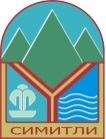    Пк 2730 – гр. Симитли, ул.”Хр. Ботев” № 27, тел. 0748/7-21-38, 7-21-57, факс: 0748/7-22-31	                                                                                              Приложение № 3                            Декларация Долуподписаният /та ....................................................................................................................................................   ЕГН............................................., Лична карта №...................................................................Издадена на ...............................................от.................................................................................................	Декларирам, че:	1. Не съм поставен/а под запрещение;	2.Не съм осъждан/а за умишлено престъпление от общ характер на лишаване от свобода; 	3.Не съм лишен/а по съответния ред от правото да заемам определена длъжност;	4.Физически и психически съм здрав/а;	Известна ми е наказателната отговорност за декларирани  неверни данни по чл. 313 от Наказателния кодекс.Дата: ................................					Декларатор: ..........................						                                    (подпис)   														      		                                       Гр./с. ...............................